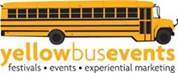 TRADE & CATERING REGISTATION FORMPlease complete ALL the below information and email to catherine@yellowbusevents.co.uk . Please Note: This information is a requirement and we will be unable to register your details if we do not have ALL the information included within the table below.The below information is not a requirement but if you are able to send any / all of the following it will help keep our file for you up to date.Caterers:-Copy of Hygiene Certificates (Staff Hygiene Training and Food Hygiene Rating)Copy Public Liability InsuranceCopy Gas/Electric Appliance Test CertificatesRisk Assessments – including Fire Risk AssessmentName of Local Authority you are registered with (Food Safety Act) TradersCopy Public Liability InsuranceCopy Gas/Electric Appliance Test Certificates (if applicable)Risk Assessments – including Fire Risk AssessmentTrade Name & Company DetailsContact NameAddressPostcodeMobile & Landline Tel NoWebsite (if applicable)Email addressFood Unit / Trade Stand DescriptionUnit / Stand size (including tow bar)Registered CouncilPLEASE ATTACH:A RECENT PHOTOGRAPH OF UNIT / STANDMENU WITH PRICESPLEASE ATTACH:A RECENT PHOTOGRAPH OF UNIT / STANDMENU WITH PRICES